Publicado en Madrid el 20/03/2019 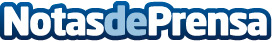 Pablo Pineda presenta una Guía para ayudar a las personas con discapacidad intelectual a encontrar empleoSe trata de un proyecto personal que, el primer diplomado europeo con síndrome de Down, ha dado forma a través del trabajo en equipo con consultores expertos de la Fundación Adecco, entidad en la que el malagueño desarrolla su actividad desde 2010. La Guía, escrita en lectura fácil,  se compone de 8 capítulos que explican los pasos que se deben seguir para afrontar la búsqueda de trabajoDatos de contacto:AutorNota de prensa publicada en: https://www.notasdeprensa.es/pablo-pineda-presenta-una-guia-para-ayudar-a_1 Categorias: Solidaridad y cooperación Recursos humanos http://www.notasdeprensa.es